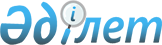 О командировках руководителей органов исполнительной властиРаспоряжение Президента Республики Казахстан от 8 января 1996 г. N 2750



          1. В целях повышения ответственности руководящих кадров и
упорядочения их командировок установить, что выезд заместителей
Премьер-Министра, руководителей министерств, государственных
комитетов и иных центральных исполнительных органов, руководителей
государственных органов, непосредственно подчиненных и подотчетных
Президенту Республики, акимов областей за пределы республики, а
также выезд акимов в столицу осуществляется только с разрешения
Президента Республики Казахстан и Премьер-Министра Республики
Казахстан. Согласование производится через Руководителя
Администрации Президента Республики и Руководителя Аппарата
Правительства.




          2. Руководителям министерств, государственных комитетов и иных
центральных исполнительных органов, а также руководителям
государственных органов, непосредственно подчиненных и подотчетных
Президенту Республики, акимам областей определить порядок
командирования ответственных работников местных исполнительных
органов.




          3. Контроль за исполнением настоящего распоряжения возложить на
Администрацию Президента Республики Казахстан (Турсунов С.Т.) и
Аппарат Правительства Республики Казахстан (Утембаев Е.А.).





     Президент
Республики Казахстан


					© 2012. РГП на ПХВ «Институт законодательства и правовой информации Республики Казахстан» Министерства юстиции Республики Казахстан
				